附件1：2019年江苏省青少年信息学奥林匹克冬令营教学安排表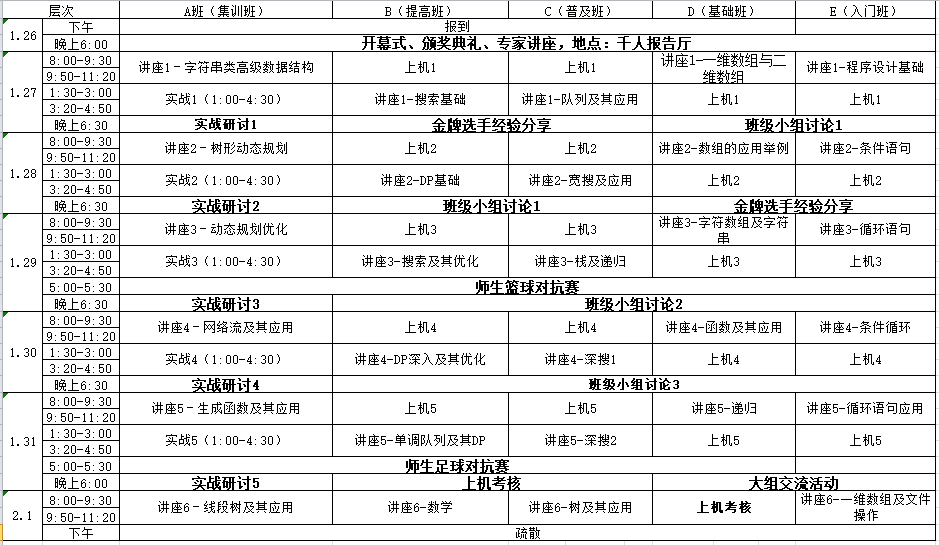 附件2：2019年江苏省青少年信息学奥林匹克冬令营活动报名表带队老师姓名：               性别：          是否住校内：          联系电话：                      是否有意向做班主任：          （是/否）               填表说明：此表请在excel表格中填写，以xls格式上报；2、请认真、详细填写每一个学生的具体信息，组委会将据此进行分班，安排机位、教室和住宿，购买人身意外保险等，一旦上报不得更改。序城市姓名性别身份证号码学校年级NOIP2018参赛组别（提高/普及）复赛成绩所获奖项所报班级(A、B、C、D、E)